Приложение Иллюстрации по 4 группам: «РЮКЗАК»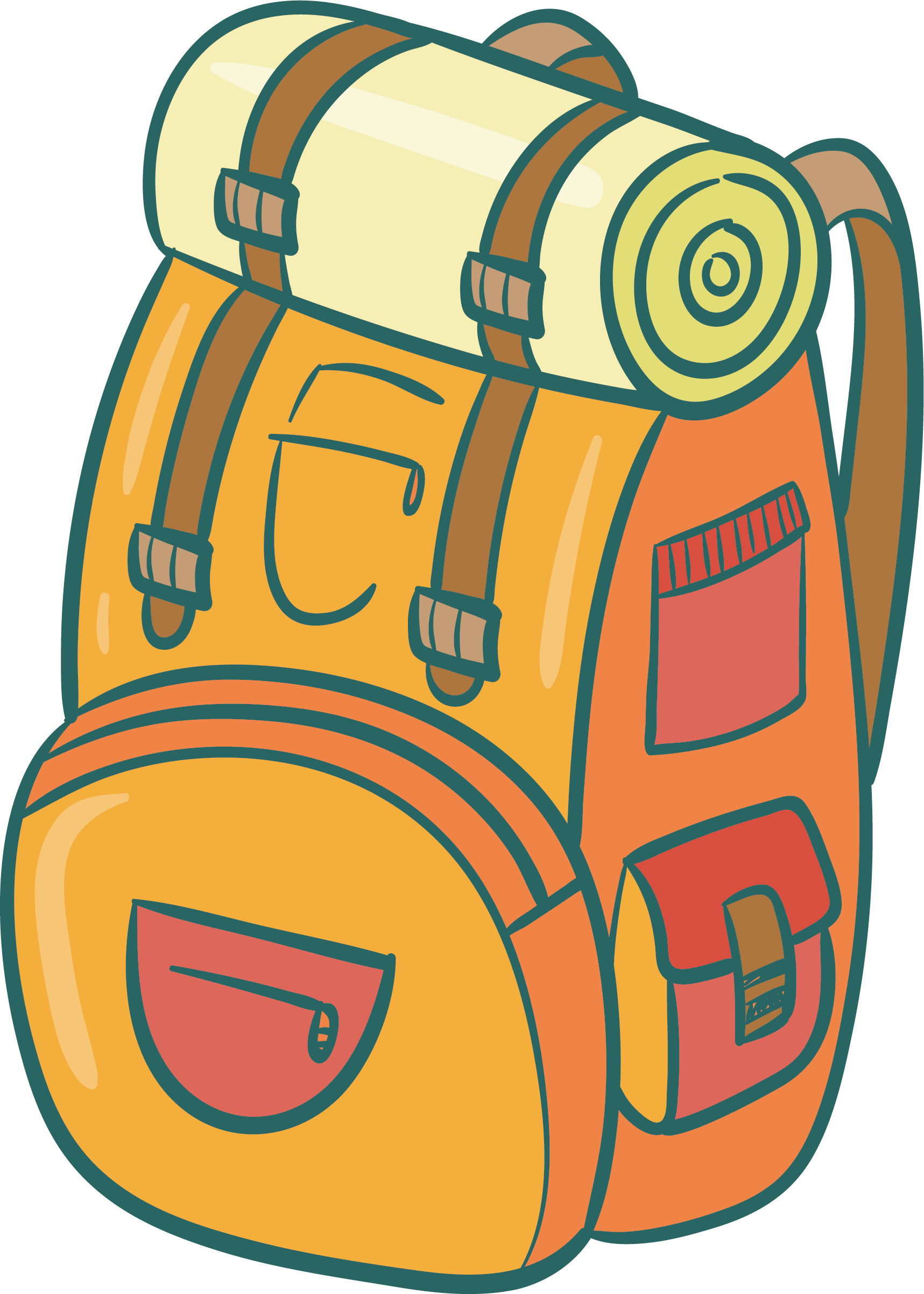 «ГАЛСТУК»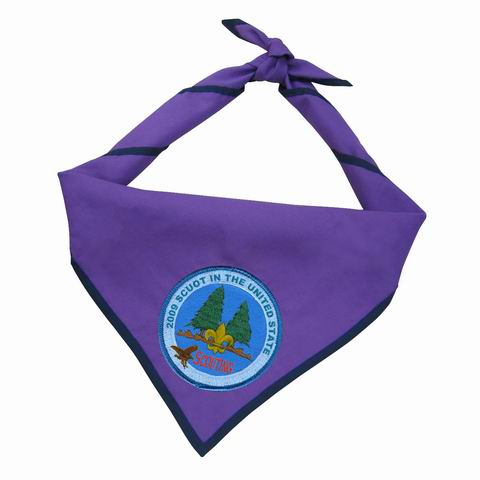 «ПАЛАТКА»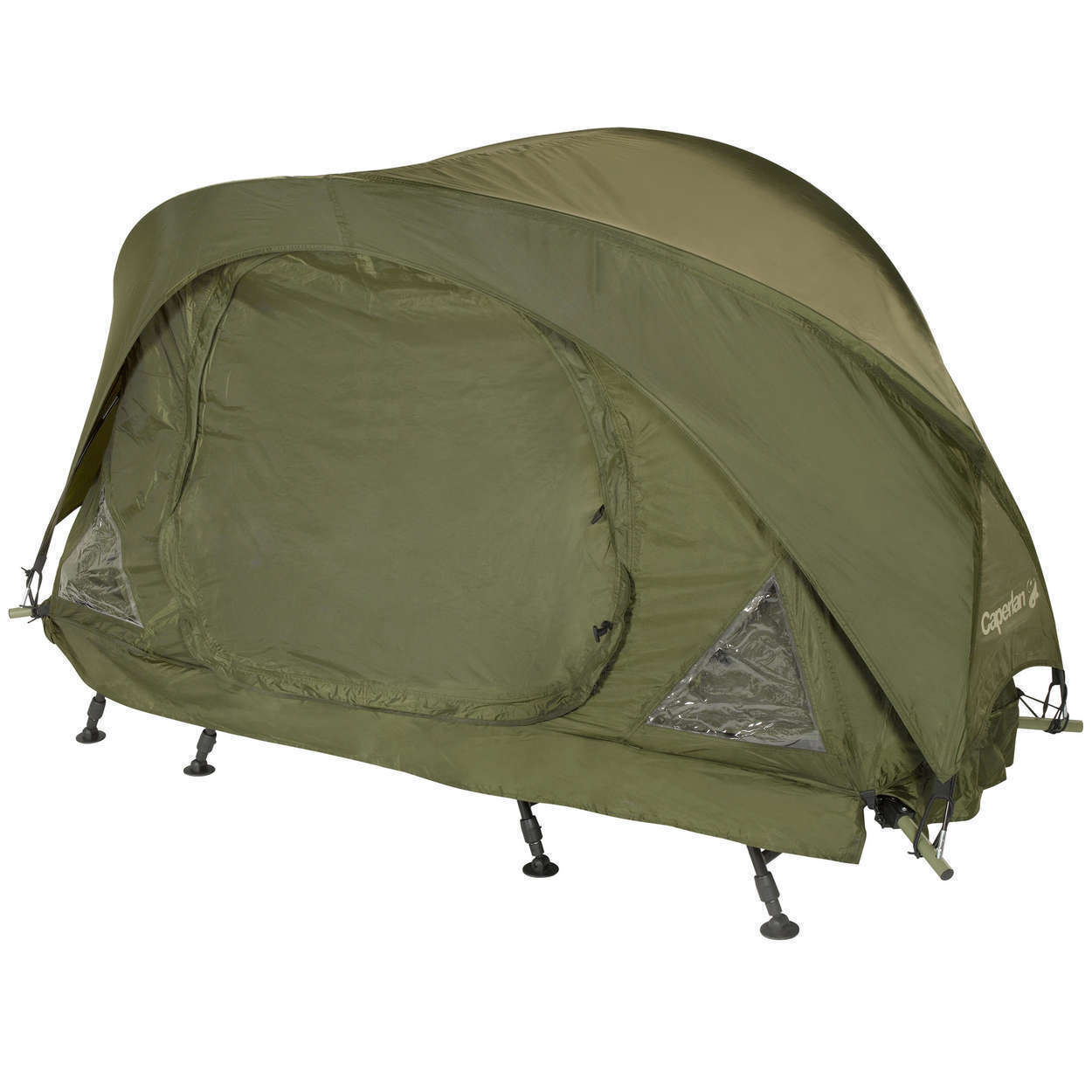 «УЗЛЫ»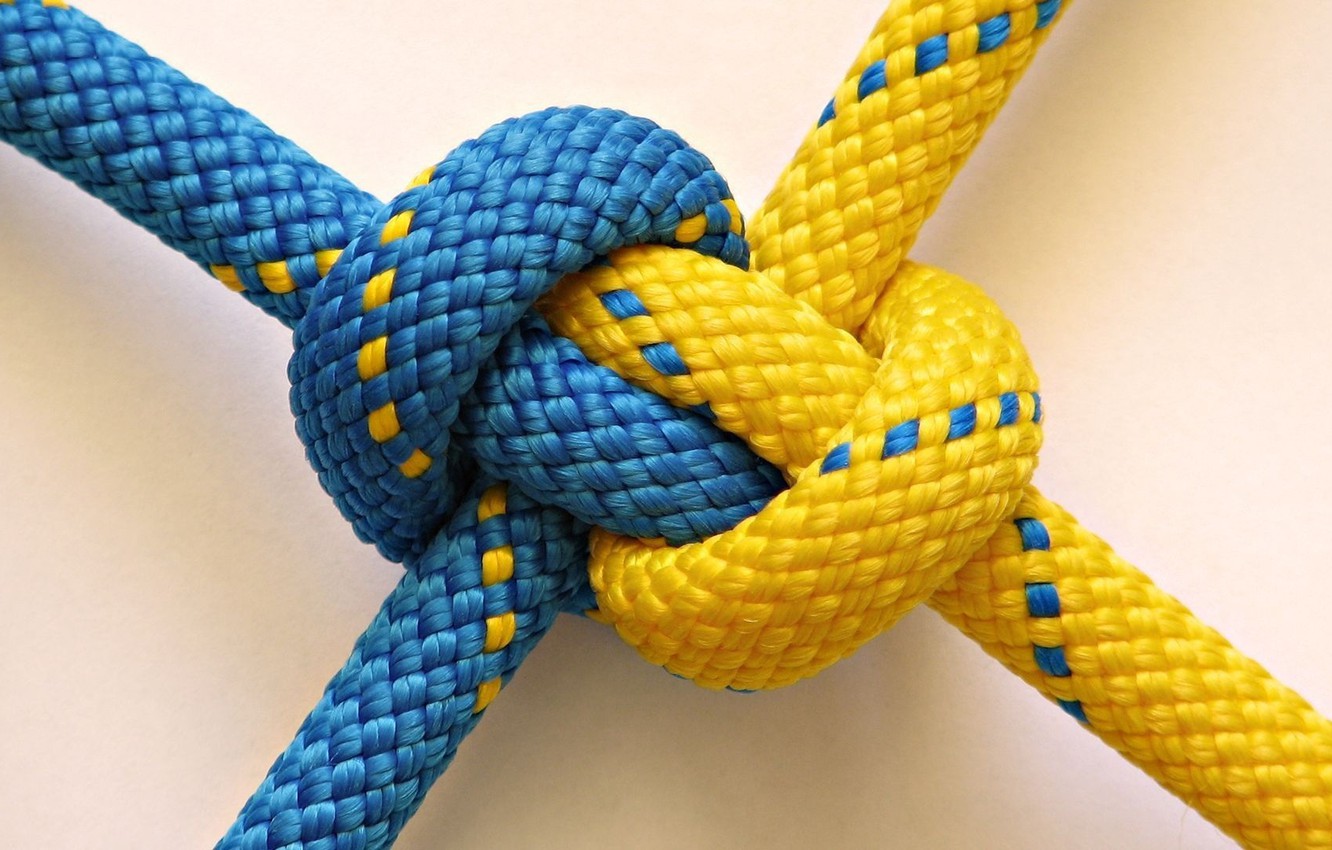 Карточки для жеребьевки детей по группам (приклеены на спинках стульев):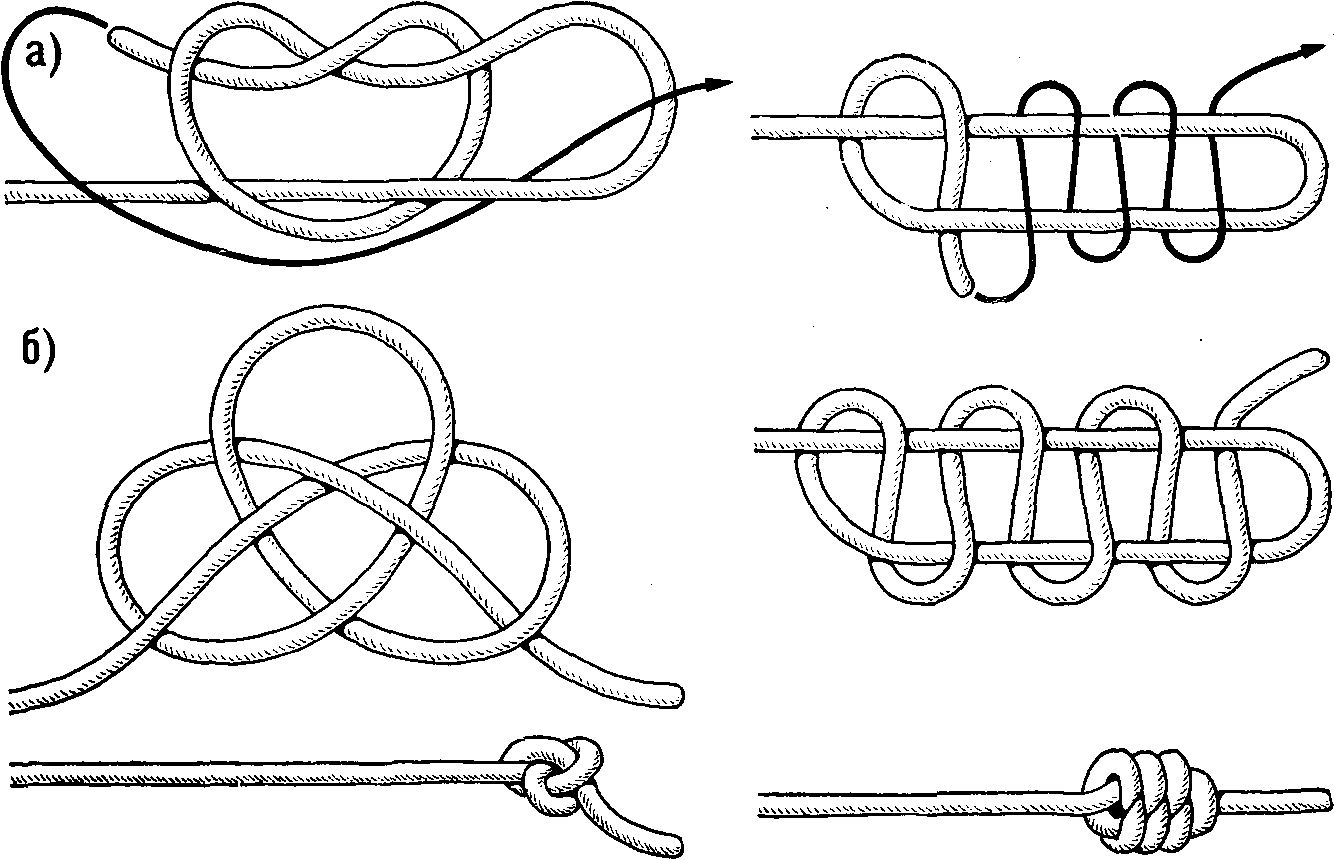 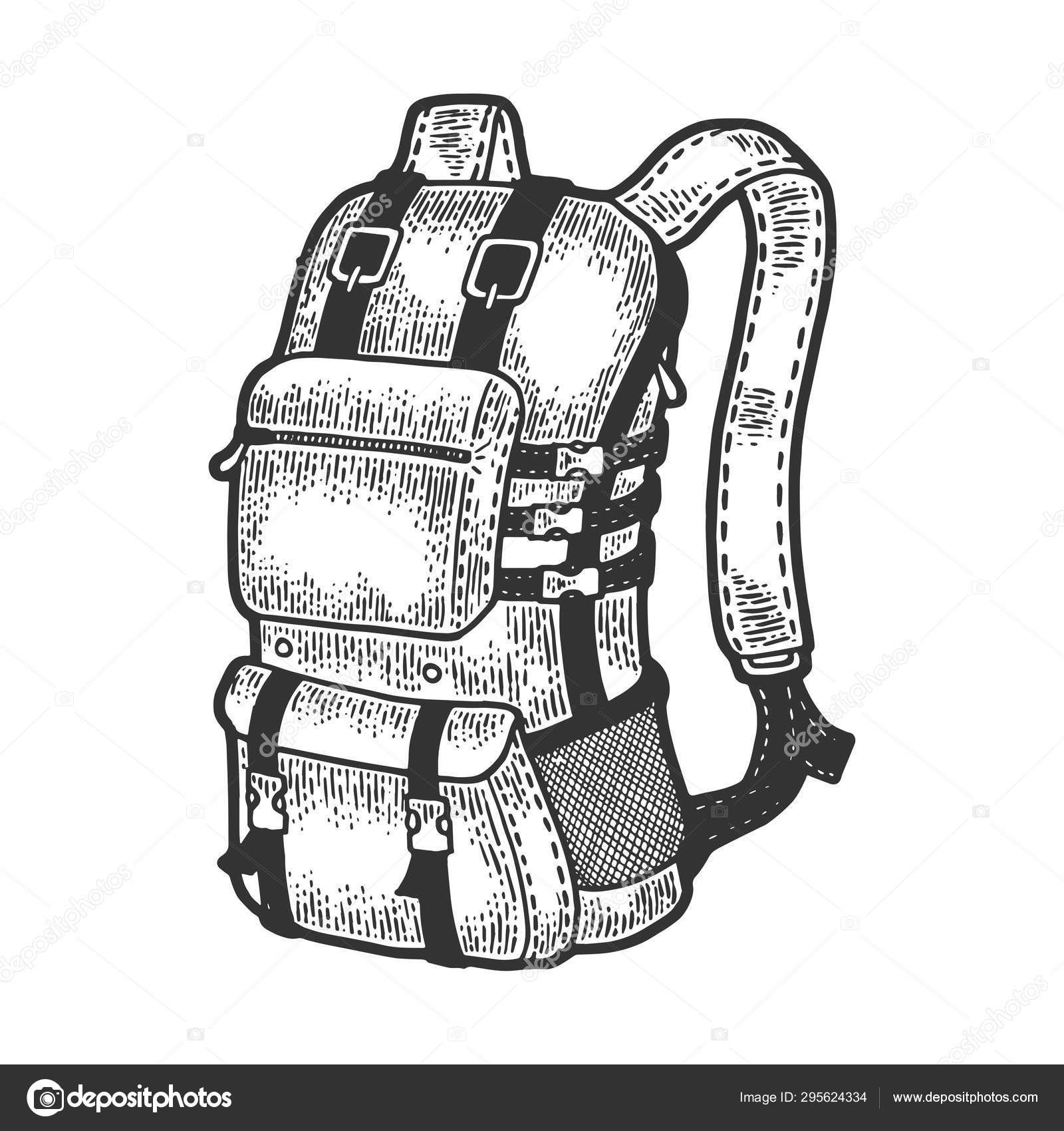 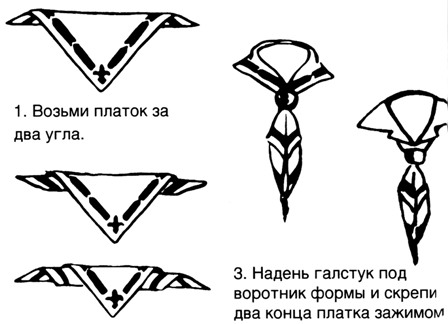 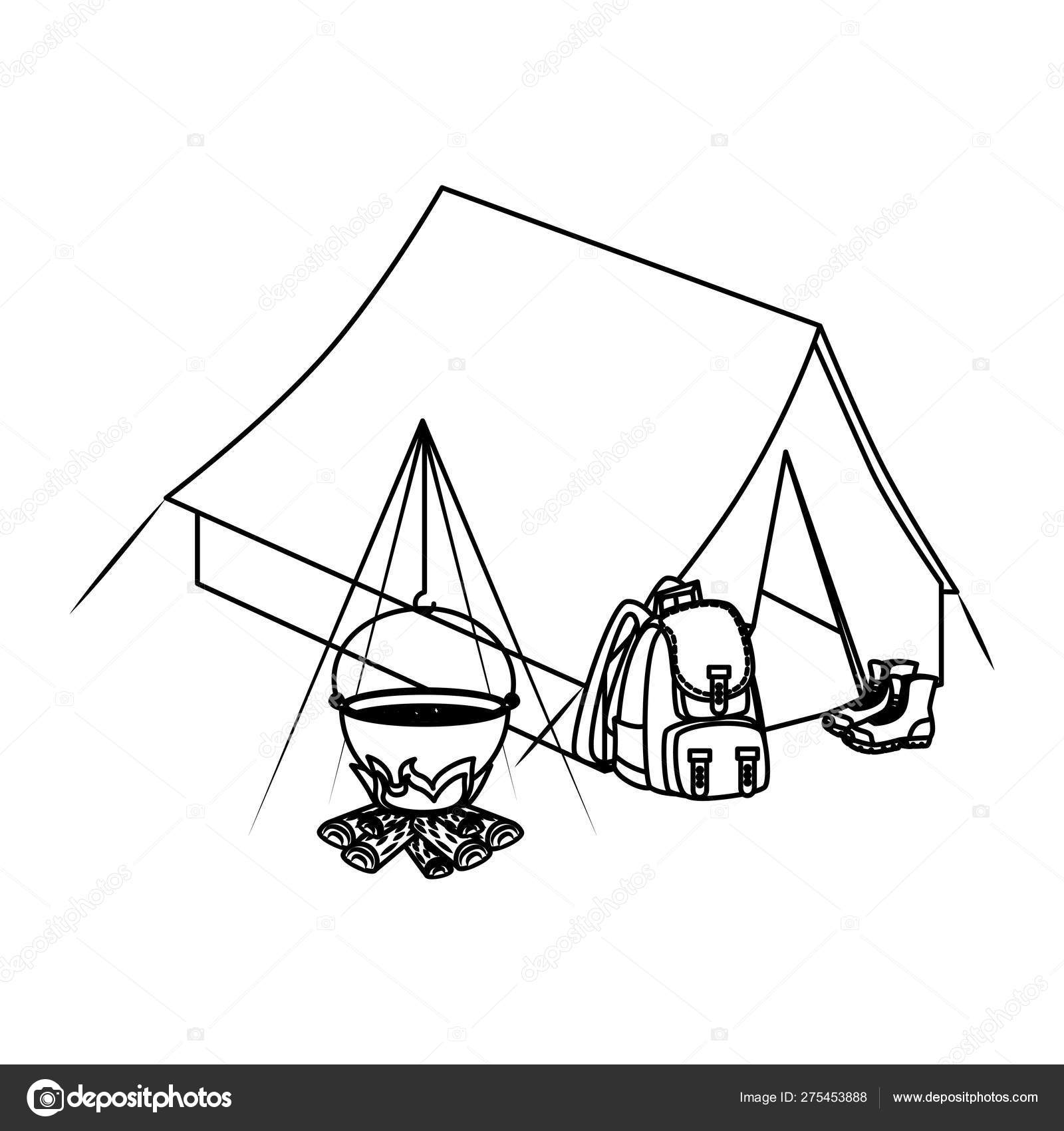 Карта-схема «Как разбить бивак»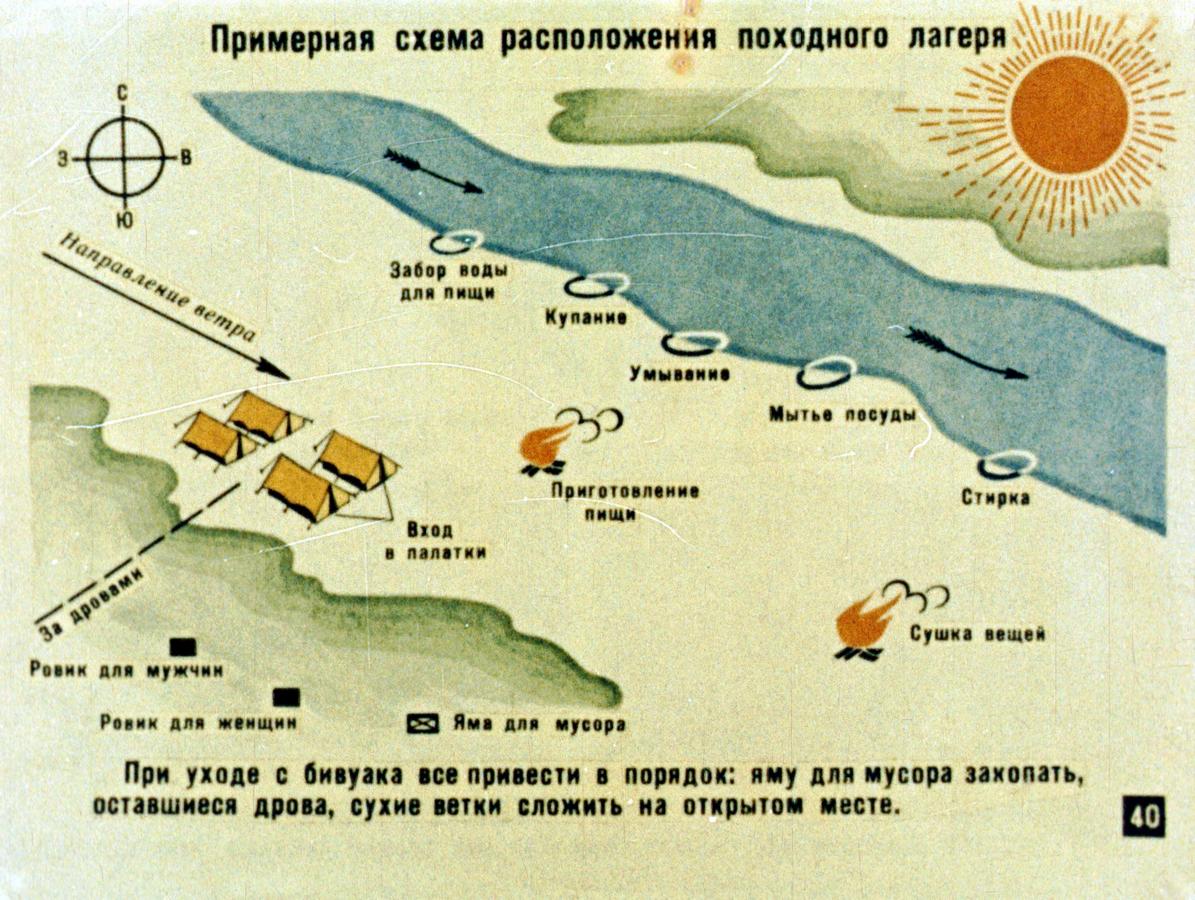 Карта – схема маршрутаСкальники Олхинского плато. Место проведения – скальник Витязь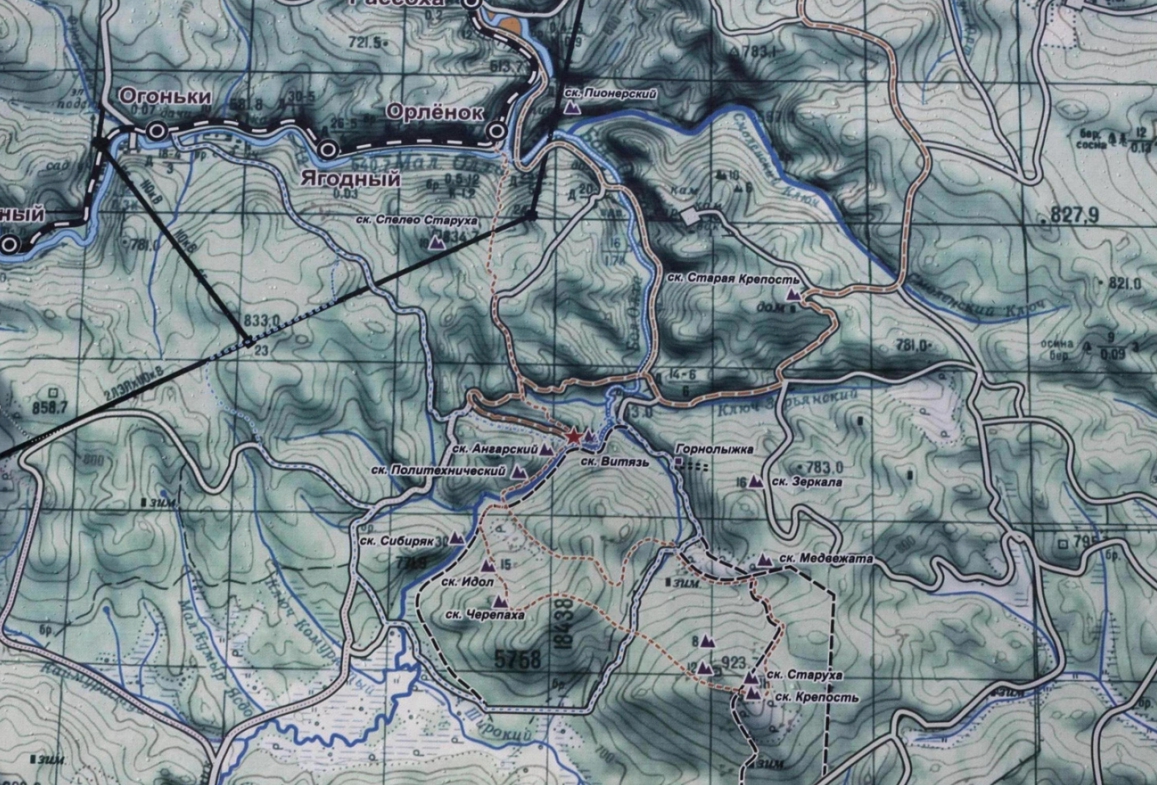 Узлы для связывания веревок одного диаметра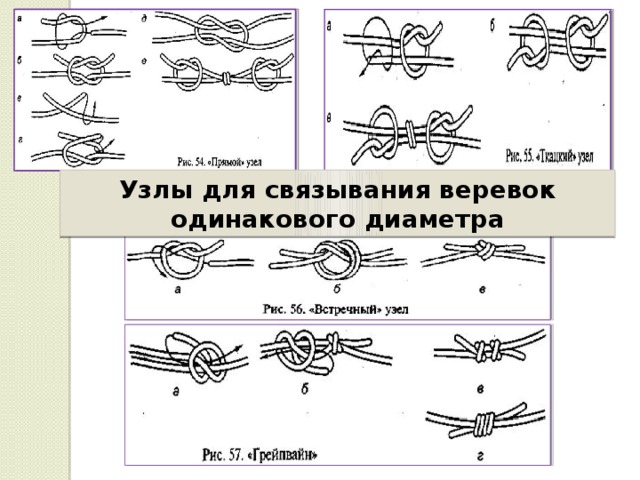 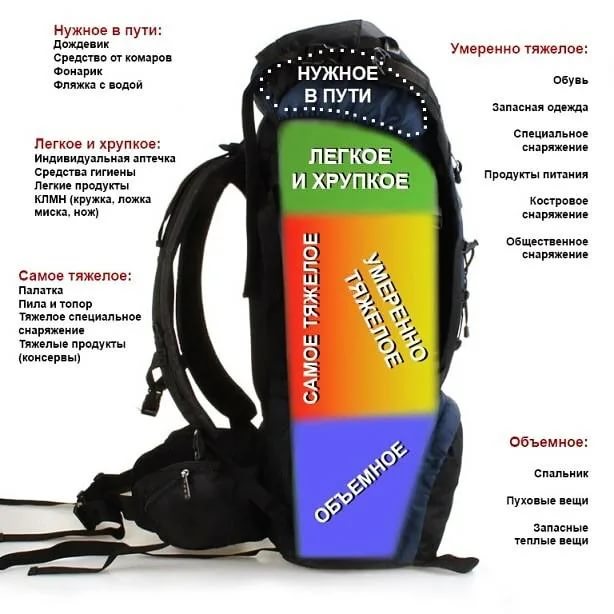 Роберт Смит Баден-Пауэлл – британский военачальник, основатель скаутского движения 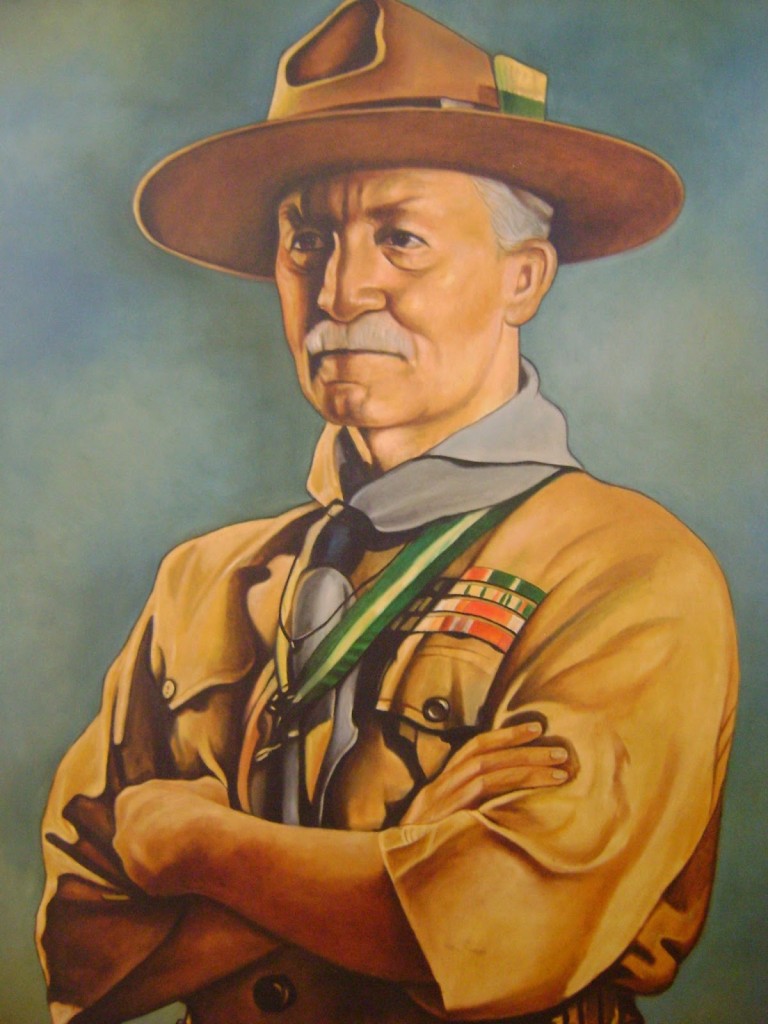 